Приложение № 1к решению Обнинского городского Собрания «О внесении изменений в Правила благоустройства и озеленения территории муниципального образования «Город Обнинск», утвержденные решением Обнинского городского Собрания от 24.10.2017 № 02-33» от 27.12.2022 № 03-35Приложение № 29к Правилам благоустройства и озеленения территории муниципального образования «Город Обнинск», утвержденным решением Обнинского городского Собрания от 24.10.2017 № 02-33СХЕМАГРАНИЦ ПРИЛЕГАЮЩИХ ТЕРРИТОРИЙ К ЗДАНИЯМ, СТРОЕНИЯМ,СООРУЖЕНИЯМ, ЗЕМЕЛЬНЫМ УЧАСТКАМ С РАСПОЛОЖЕННЫМИ НА НИХЗДАНИЯМИ (СТРОЕНИЯМИ, СООРУЖЕНИЯМИ) В МИКРОРАЙОНЕ № 29 ГОРОДА ОБНИНСКА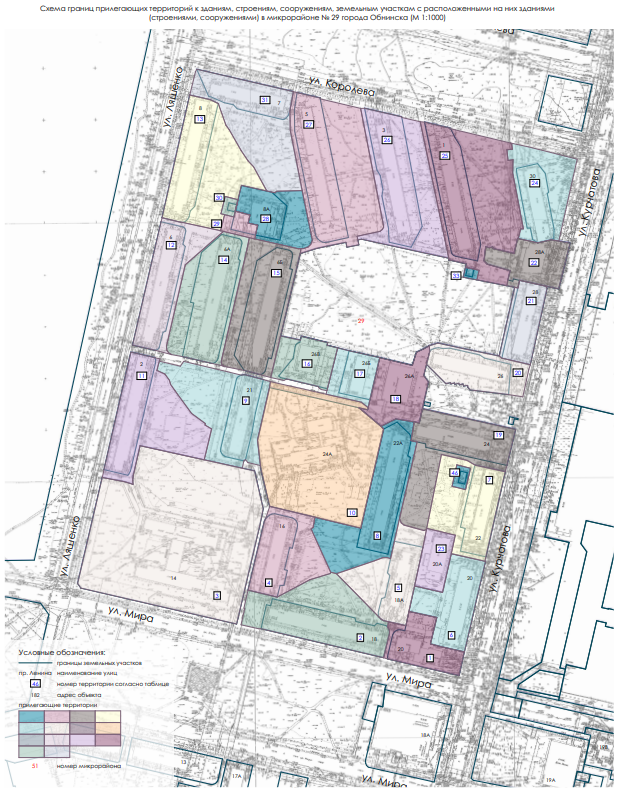 Описание схемы границ прилегающих территорий к зданиям,строениям, сооружениям, земельным участкам с расположеннымина них зданиями (строениями, сооружениями) в микрорайоне№ 29 города ОбнинскаN п.п.Адрес объектаКадастровый номер земельного участкаКадастровый номер здания (строения, сооружения)Площадь прилегающей территории, кв. м1г. Обнинск, ул. Мира, 2040:27:030802:31-2092г. Обнинск, ул. Мира, 1840:27:030802:37-30923г. Обнинск, ул. Мира, 1440:27:030802:2040:27:030101:2859-4г. Обнинск, ул. Мира, 1640:27:030802:35-20985г. Обнинск, ул. Мира, 18а40:27:030802:34-19786г. Обнинск, ул. Курчатова, 2040:27:030802:240:27:030802:52-7г. Обнинск, ул. Курчатова, 2240:27:030802:3-23798г. Обнинск, ул. Курчатова, 22а40:27:030802:8-2650,39г. Обнинск, ул. Ляшенко, 440:27:030802:41-427710г. Обнинск, ул. Курчатова, 24а40:27:030802:540:27:030803:1490, 40:27:030802:2060554,911г. Обнинск, ул. Ляшенко, 240:27:030802:22-388212г. Обнинск, ул. Ляшенко, 640:27:030802:42-128513г. Обнинск, ул. Ляшенко, 840:27:030802:39-372714г. Обнинск, ул. Ляшенко, 6а40:27:030802:44-208015г. Обнинск, ул. Ляшенко, 6б40:27:030802:43-237416г. Обнинск, ул. Курчатова, 26в40:27:030802:24-60317г. Обнинск, ул. Курчатова, 26б40:27:030802:1-66818г. Обнинск, ул. Курчатова, 26а40:27:030802:9--19г. Обнинск, ул. Курчатова, 2440:27:030802:33-243620г. Обнинск, ул. Курчатова, 2640:27:030802:36-81921г. Обнинск, ул. Курчатова, 2840:27:030802:7-20722г. Обнинск, ул. Курчатова, 28а40:27:030802:18-73,623г. Обнинск, ул. Курчатова, 20а---24г. Обнинск, ул. Курчатова, 3040:27:030802:6-257325г. Обнинск, ул. Королева, 140:27:030802:10-6133,426г. Обнинск, ул. Королева, 340:27:030802:38-348627г. Обнинск, ул. Королева, 540:27:030802:40-5564556428г. Обнинск, ул. Ляшенко, 8а40:27:030802:16-1454145429г. Обнинск, ул. Ляшенко, 8а40:27:030802:17-23823830г. Обнинск, трансформаторная подстанция № 29540:27:030802:45-16416431г. Обнинск, ул. Королева, 740:27:030802:46-4150415032г. Обнинск, трансформаторная подстанция № 29240:27:030802:25-21421433г. Обнинск, трансформаторная подстанция № 29140:27:030802:26-8080